SUPPLEMENTARY FIGURE 1. Qualitative content analysis of perceived causes of constipation.*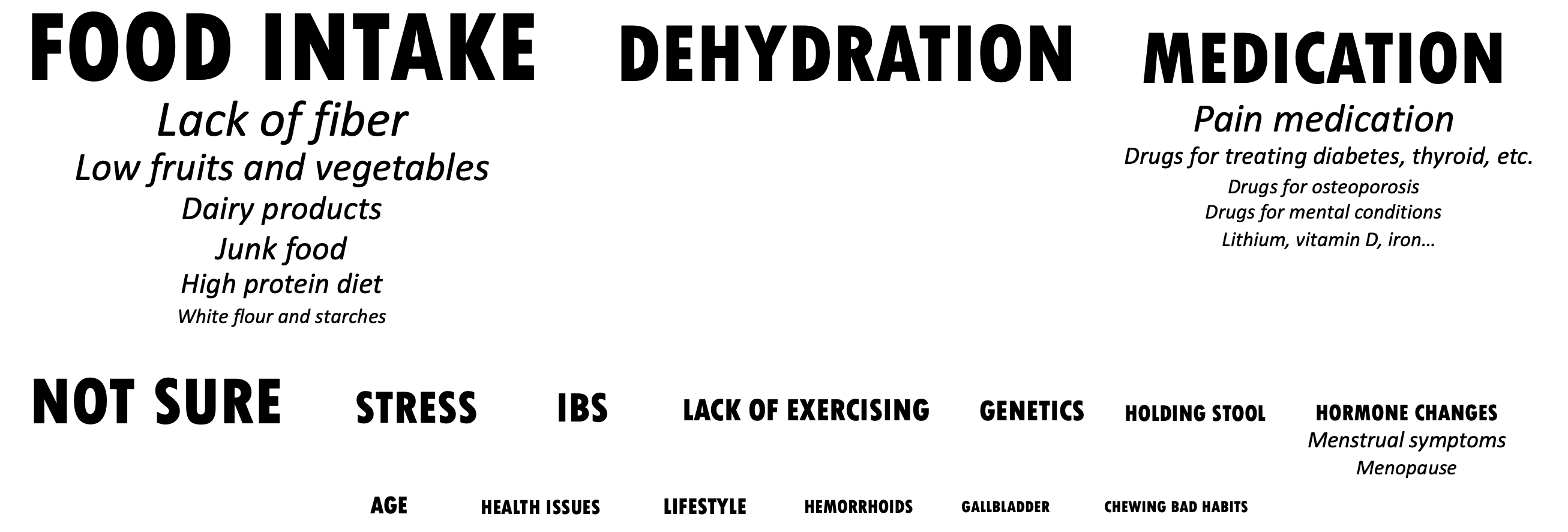 *Categories are in all capitals while subcategories are italicized. The font sizes correspond to the prevalence.IBS, irritable bowel syndrome.